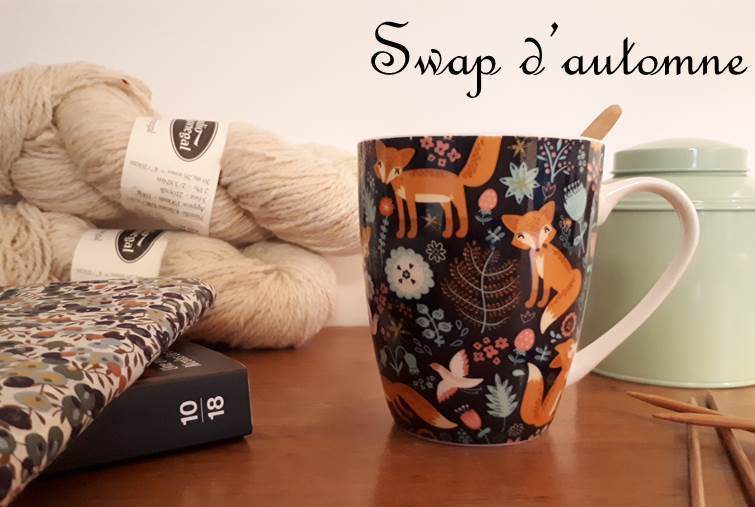 Prénom :Nom :Adresse :Mail :Blog :Instagram :Loisirs créatifs préférés :Voici donc le fameux questionnaire du swap d’automne qui va aider ta swappeuse à préparer au mieux sa surprise : je te laisse répondre aux petites questions pas trop curieuses mais tu as le droit de te raconter davantage & de mettre toutes les informations que tu veux pour orienter au mieux ta swappeuse !A l’automne…Tu es plutôt chèche & ballerines, tenues légères de l’été ou bonnet & écharpe, gros lainages de l’hiver :Tes couleurs préférées pour l’automne :Tes matières de prédilection pour l’automne :A ton tour d’en dévoiler davantage si tu veux :…………………………………………………………………………………………………………………………………………………………….…………………………………………………………………………………………………………………………………………………………….A l’automne…Tu aimes lire des romans ou feuilleter des livres déco : Quel genre littéraire affectionnes-tu (policier, roman, poésie, récit…) ?Ton livre préf de préf (si tu n’arrives pas à trancher, tu as le droit d’en lister plusieurs !) :Tes auteurs favoris:A ton tour d’en dévoiler davantage si tu veux :…………………………………………………………………………………………………………………………………………………………….…………………………………………………………………………………………………………………………………………………………….A l’automne…Tu es plutôt sucré ou salé :Plutôt thé ou café :Tes saveurs d’automne préférées :A ton tour d’en dévoiler davantage si tu veux :…………………………………………………………………………………………………………………………………………………………….…………………………………………………………………………………………………………………………………………………………….